ПчеловодствоБаушев, Б. Н. Создание оптимальных условий зимовки / Б. Н. Баушев // Пчеловодство. - 2014. - № 4. - С. 40-42.О конструкции разборного улья, обеспечивающего герметизацию и надежную теплоизоляцию, а также сохранение тепла, выделяемого пчелами.Брагин, Н. И. Озимая сурепица - перспективный раннелетний медонос Западной Сибири / Н. И. Брагин, В. А. Солошенко, Ю. И. Мартыко // Достижения науки и техники АПК. - 2014. - № 5. - С. 32-35.В статье представлены результаты 3-х летних исследований по использованию в пчеловодстве новой для Сибири медоносной культуры - озимой сурепицы, а также данные по продолжительности цветения наиболее распространенных в лесостепной зоне Западной Сибири медоносных культур в составе цветочно-нектарного конвейера.Касьянов, А. И. Соты - основа гнезда пчелиной семьи / А. И. Касьянов, В. И. Лебедев // Пчеловодство. - 2014. - № 4. - С. 52-55.Козуб, М. А. Применение стимулирующих подкормок при получении маточного молочка / М. А. Козуб // Пчеловодство. - 2014. - № 6. - С. 16-17.Приведена комплексная оценка применения стимулирующих подкормок при производстве маточного молочка на пасеке.Кочетов, А. С. Технология использования медоносных пчел в защищенном грунте / А. С. Кочетов // Пчеловодство. - 2014. - № 4. - С. 16-18.Криволап, А. Ф. Семьи-медовики формирую на роях / А. Ф. Криволап // Пчеловодство. - 2014. - № 4. - С. 35-37.Крутоголов, В. Д. Осветленные коридорчик и дверца в дне улья / В. Д. Крутоголов // Пчеловодство. - 2014. - № 4. - С. 39-40.Размещение ульев в помещении потребовало от автора разработки переходных коридорчиков от летковых отверстий в стенке мансарды к леткам ульев.Крутоголов, В. Д. Пасечные инструменты / В. Д. Крутоголов // Пчеловодство. - 2014. - № 6. - С. 38-39.О пасечных инструментах: черпаке для сбора роя и переноски пчел; торцевом резаке для срезания сотов; скребке для очистки нижних поддонов.Кузнецов, Е. Учет на пасеке / Е. Кузнецов // Пчеловодство. - 2014. - № 4. - С. 37-38.О форме ведения учета работы с пчелиными семьями.Лонин, И. С. Безроевое пчеловодство с самосменой матки / И. С. Лонин // Пчеловодство. - 2014. - № 4. - С. 46-48.Лонин, И. С. Подготовка пчел к зимовке по методу И. С. Лонина / И. С. Лонин // Пчеловодство. - 2014. - № 6. - С. 39-41.Мамонтов, Д. На рой - с половником! / Д. Мамонтов // Приусадебное хозяйство. - 2014. - № 5. - С. 93-95. - 2 рис.В естественных условиях пчелы размножаются роением. А на пасеке роение пчелиной семьи - хорошо это или плохо? С одной стороны, пчеловод получает новую семью, с другой - сильная семья (из которой вылетел рой) ослабляется перед взятком.Матюшенко, В. Высокотемпературная зимовка пчел / В. Матюшенко // Пчеловодство. - 2014. - № 4. - С. 42-44.Медведев, И. А. Воскотопка / И. А. Медведев // Пчеловодство. - 2014. - № 4. - С. 44-45.Орлов, А. Г. Узковысокий улей / А. Г. Орлов // Пчеловодство. - 2014. - № 6. - С. 36-38.Селицкий, А. В. Содержание пчел в двухкорпусном улье / А. В. Селицкий // Пчеловодство. - 2014. - № 6. - С. 34-35.Скребков, В. Н. Побудительная подкормка / В. Н. Скребков, Н. Г. Петрова // Пчеловодство. - 2014. - № 4. - С. 34-35.Стяжкин, К. В. Разжигание дымаря / К. В. Стяжкин // Пчеловодство. - 2014. - № 4. - С. 45-46.Таранов, Г. Ф. Подготовка к зиме : [пчелы] / Г. Ф. Таранов // Пчеловодство. - 2014. - № 6. - С. 43-45.Чупахина, О. К. Весенние подкормки пчел / О. К. Чупахина, Т. С. Беспалова // Пчеловодство. - 2014. - № 4. - С. 32-33.О средствах для весенней подкормки пчел (Апивитаминка, Апилекарь, Нозетом, Апитон).Шарипов, А. Я. Число трутней в рое / А. Я. Шарипов // Пчеловодство. - 2014. - № 4. - С. 23-25.Определено число трутней в рое.Шарифуллин, З. М. Применяю электропривод : [медогонка] / З. М. Шарифуллин // Пчеловодство. - 2014. - № 6. - С. 39.Яковлев, А. С. Приемы подсадки маток / А. С. Яковлев, В. И. Лебедев // Пчеловодство. - 2014. - № 4. - С. 48-49.Медоносная базаНаумкин, В. П. Гречиха посевная - неисчерпанный медовый ресурс / В. П. Наумкин // Пчеловодство. - 2014. - № 4. - С. 26-28.Рассмотрены вопросы использования гречихи посевной как важной медоносной культуры для улучшения кормовой базы пчеловодства. Рыженкова, А. В. Медопродуктивность мордовника шароголового / А. В. Рыженкова, Р. Б. Козин, А. П. Савин // Пчеловодство. - 2014. - № 6. - С. 22-23.Мордовник шароголовый - один из наиболее продуктивных медоносов. Многолетнее засухоустойчивое растение. Ароматный нектар выделяет при любой температуре в течение всего дня, при этом цветок продуцирует его в течение 2 дней. Медопродуктивность в зарослях составляет до 1000 кг/га, концентрация сахара в нектаре доходит до 65-70 %.Болезни пчелИльясов, Р. А. Действие флувалината и амитраза на семью пчел / Р. А. Ильясов, З. В. Шареева // Пчеловодство. - 2014. - № 6. - С. 24-26.Экспериментально установлено, что для лечения варроатоза наиболее оптимально использовать терапевтические дозы акарицидов на основе флувалината и амитраза. Повышение их в 1,5 раза при обработке от варроатоза способно ухудшить биологические и хозяйственно полезные признаки пчелиной семьи.Масленникова, В. И. Борьба с варроатозом в теплице / В. И. Масленникова, А. Н. Руденко // Пчеловодство. - 2014. - № 4. - С. 30-32.Представлены комплексные общехозяйственные, зоотехнические, ветеринарно-санитарные мероприятия, которые обеспечивают пчелиным семьям низкую (0,8-1,5 %) заклещенность клещом Varroa destructor в экстремальных условиях содержания.Петров, Н. Мой опыт борьбы с варроатозом / Н. Петров // Пчеловодство. - 2014. - № 4. - С. 38-39.Составитель: Л.М. Бабанина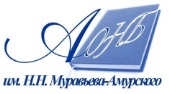 Государственное бюджетное учреждение культуры«Амурская областная научная библиотека имени Н.Н. Муравьева-Амурского